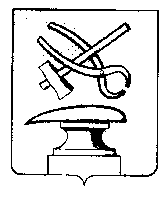 РОССИЙСКАЯ ФЕДЕРАЦИЯПЕНЗЕНСКАЯ ОБЛАСТЬСОБРАНИЕ ПРЕДСТАВИТЕЛЕЙ  ГОРОДА КУЗНЕЦКА                                             РЕШЕНИЕО рассмотрении вопроса об этичности поведения депутата                  Захарова А.А. на заседании Собрания представителей города Кузнецка 31 мая 2018 годаПринято Собранием представителей города Кузнецка 28 июня 2018 года    Рассмотрев решение постоянной комиссии Собрания представителей города Кузнецка по местному самоуправлению, контролю за деятельностью органов и должностных лиц местного самоуправления о рассмотрении вопроса об этичности поведения депутата Захарова А.А. 31.05.2018 г., руководствуясь ст.12, Регламента Собрания представителей города Кузнецка Пензенской области, Собрание представителей города Кузнецка решило:За неэтичное поведение на заседании Собрания представителей  города Кузнецка  31 мая 2018 года  лишить Захарова А.А., депутата Собрания представителей города Кузнецка по избирательному округу № 17, права выступления на пять заседаний Собрания представителей города Кузнецка. Настоящее решение вступает в силу с момента его принятия.Глава  города Кузнецка                                                                        В.А. Назаров28.06.2018 № 35-60/6